Trinity Tots Nursery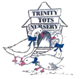 Early Learning Opportunities PolicyAt Trinity Tots Nursery we recognise that children learn in different ways and at different rates and plan for this accordingly. Our aim is to support all children attending the nursery to attain their maximum potential within their individual capabilities. We provide a positive play environment for every child, so they may develop good social skills and an appreciation of all aspects of this country's multi-cultural society. We plan learning experiences to ensure, as far as practical, there is equality of opportunity for all children and a celebration of diversity.We maintain a personalised record of every child's development, showing their abilities, progress, interests and areas needing further staff or parental assistance.There will be some gaps in children’s assessment records after the Covid-19 the lockdown period. As children settle back in to nursery there will be a strong focus on personal, social and emotional development and re-establishing strong attachments. We will spend time observing and assessing children’s development, working with parents to find out current interests and plan appropriate next steps.For children whose home language is not English, we will take reasonable steps to provide opportunities for them to develop and use their home language in play and learning and support their language development at home.In the Butterflies Room we implement the Curriculum for Excellence developed by Education Scotland that sets standards to ensure all children learn and develop well.  In the Bumblebee Room we follow the guidance set out in the Realising The Ambition national practice guidance. We support and enhance children’s learning and development holistically through play-based activities. We view all aspects of learning and development and ensure a flexible approach is maintained, which responds quickly to children’s learning and developmental needs. We develop tailor-made activities based on observations which inform future planning and draw on children’s needs and interests. This is promoted through a balance of adult-led and child-initiated opportunities both indoors and outdoors. We value child-led play and ensure we promote this through providing activities that are flexible, take account of ages, development needs and interests. We know that activities provided by staff will allow children to enjoy organised and free play including quiet times. We acknowledge parents as primary educators and encourage parental involvement as outlined in our Parents and Carers as Partners policy. We build strong home links in order to enhance and extend children’s learning both within the nursery environment and in the child’s home.  We share information about Curriculum for Excellence with parents and signpost them to further support via the following website: www.educationscotland.gov.ukThis policy was adopted onSigned on behalf of the nurseryDate for review